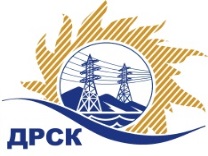 Акционерное Общество«Дальневосточная распределительная сетевая  компания»Протокол № 164/МТПИР -ВПзаседания закупочной комиссии по выбору победителя по открытому электронному запросу предложений на право заключения договора: «Диагностическое оборудование» Закупка № 223  ГКПЗ 2016      ЕИС № 31503025174ПРИСУТСТВОВАЛИ: 10 членов постоянно действующей Закупочной комиссии АО «ДРСК»  2-го уровня.Форма голосования членов Закупочной комиссии: очно-заочная.ВОПРОСЫ, ВЫНОСИМЫЕ НА РАССМОТРЕНИЕ ЗАКУПОЧНОЙ КОМИССИИ: Об утверждении результатов процедуры переторжки.Об итоговой ранжировке заявок.О выборе победителя запроса предложений.РЕШИЛИ:ПО ВОПРОСУ № 1Признать процедуру переторжки состоявшейся.Утвердить окончательные цены предложений участниковПО ВОПРОСУ № 2Утвердить итоговую ранжировку предложенийПО ВОПРОСУ № 3         Признать победителем открытого электронного запроса предложений на право заключения договора на поставку:  «Диагностическое оборудование» участника, занявшего первое место в итоговой ранжировке по степени предпочтительности для заказчика         - ООО "ЭЛЕКТРОНПРИБОР" (Россия, 141191, Московская область, г. Фрязино, ул. Барские пруды, д. 1 офис 4) на условиях: стоимость договора 11 670 200,00 руб. (цена без НДС: 9 890 000,00 руб.) Срок завершения поставки: до 30.03.2016г. Условия оплаты: до 30.04.2016г. Гарантийный срок: на условиях Завода-изготовителя, не менее 12 месяцев.  Предложение действительно 30 марта 2016г.город  Благовещенск«19» января 2016 года№п/пНаименование Участника закупки и его адресЦена предложения до переторжки без НДС, руб.Цена предложения после переторжки без НДС, руб.1.ООО "ЭЛЕКТРОНПРИБОР" (Россия, 141191, Московская область, г. Фрязино, ул. Барские пруды, д. 1 офис 4)9 890 000,009 890 000,002.ООО "АБРИКОМ" (141195, Россия, Московская облю, г. Фрязино, ул. Полевая, д. 6)9 892 025,009 892 025,00Место в итоговой ранжировкеНаименование и адрес участникаЦена предложения до переторжки без НДС, руб.Цена предложения после переторжки без НДС, руб.1 местоООО "ЭЛЕКТРОНПРИБОР" (Россия, 141191, Московская область, г. Фрязино, ул. Барские пруды, д. 1 офис 4)9 890 000,009 890 000,002 местоООО "АБРИКОМ" (141195, Россия, Московская облю, г. Фрязино, ул. Полевая, д. 6)9 892 025,009 892 025,00Ответственный секретарь Закупочной комиссии: Елисеева М.Г. _____________________________ Исп. Терёшкина Г.М.397-260